Quarterly Progress Report (QPR)Applications of Enterprise GIS in TransportationProgress Report for Quarter 10 [Jan 1st, 2022 – Mar 31st, 2022]WSP Program Manager: Jag Mallela (jag.mallela@wsp.com)WSP Technical Lead: Abhishek Bhargava (abhishek.bhargava@wsp.com) 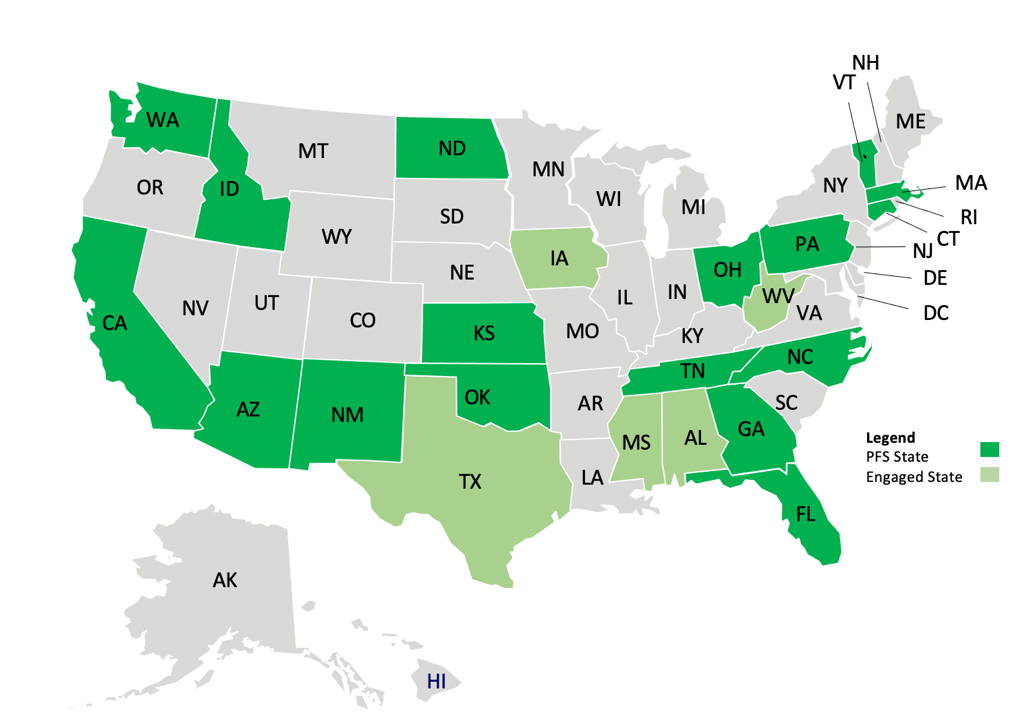 BackgroundThe Pooled Fund Study (PFS) on Applications of Enterprise GIS in Transportation (AEGIST) was initiated by FHWA in 2018. During Phase 1 of this study, a guidebook was developed for transportation agencies in the United States, with the primary objective of documenting guidance on how spatial and linear referenced data should be managed by States. Phase 2 of this PFS was initiated in October 2019. This phase will span over 5 years (October 2019 – September 2024), during which the objectives outlined below would be accomplished. ObjectivesEstablish a standard for managing and governing data in spatial and linear referencing systems at transportation agencies, including but not limited to routes, intersections, interchanges, roundabouts, road segments, roadway characteristics, infrastructure assets, model inventory of roadway elements (MIRE), HPMS data items and ARNOLD road network.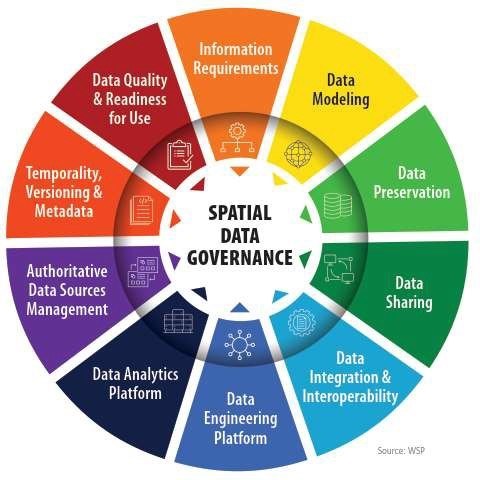 Develop guidance for States for modeling spatial transportation data, especially linear referencing system (LRS) data. Importing, exporting & conflating road network and roadway characteristics data across DOT LRS and Federal, State and Local data systems.Conduct a series of webinars, workshops, peer exchange meetings and provide consulting services to the States participating in the pooled fund to develop national standards in data modeling and management; enhance existing enterprise GIS systems at these agencies.Update the AEGIST Guidebook that was prepared in Phase 1 by documenting best practices, patterns, and similarities across agencies in managing spatial data using enterprise data systems, including but not limited to Asset Management Systems, Traffic and Safety Systems, Project Planning and Programming Systems, Design and Construction Systems, and GIS and Linear Referencing Systems (LRS).Collaborate with States to enhance and develop spatial data management systems, processes, platforms to establish a structured and systematic approach for management of spatial data. This would involve establishing spatial data governance systems, business rules, applications, tools and platforms for:Spatial Data ModelingSpatial Data Integration and EngineeringSpatial Data AnalyticsCompletion Status and SummaryProject Time Frame:	October 1, 2019 to September 30, 2024Total Time, months:	60Time Expended, months:	30Percent Calendar Time Expended:	50%Percent Complete for Tasks & Sub-Tasks:  Work Accomplished This Reporting Period: Jan – Mar, 2022Task 1: Project Management Task Objective: Perform project management activities, which include conducting monthly status meetings, developing quarterly status reports, creating project work plan, managing project resources, schedule, deliverables and communication with all stakeholders. Activities:Prepared and delivered AEGIST Quarterly Report #9 for the period Oct – Dec, 2021. Conducted quarterly meeting with PFS States on March 17, 2021 to share updates on AEGIST activities.Technical services discussions held with following PFS States: Tennessee, California, Pennsylvania, Ohio, North Carolina, Kansas. Updated technical services plan based on the backlog grooming and sprint planning discussions. Task 2: Technical ServicesTask Objective: Provide technical services to PFS States by completing various agency-specific and cross-agency activities identified in the work plan.Activities:Tennessee Task 2.TN.1: Updated the Strategic Roadmap document, particularly the sections on road network data modeling using data from authoritative data sources. Also updated section on publishing the road network data model to enterprise and the section on Design to GIS data migration. Task 2.TN.2: Reviewed the scope of this task and discussed BIM-GIS data exchange process. California: Provided technical services for following task:Task 2.CA.1: Updated following data and application architecture report with following information about the California Roads Data Sharing (CaRS) program. Chapter 1: Updated information about benefits of CaRS Program to local agenciesChapter 2: Edited the CaRS program charter and gathered comments from Caltrans, MercedChapter 4: Executed geoprocessing tools to compare Merced and Caltrans Roads datasets.Chapter 5: Researched and developed application architecture options for CaRS executionPennsylvania: Provided technical services related to following tasks: Task 2.PA.1: AEGIST work planning. Discussed/updated scope of following activities:2.PA.6: PennDOT Digital Delivery Plan. As part of scope development, identified opportunities for AEGIST support for the year 2022 based on PennDOTs 5-year strategic Digital Delivery plan.2.PA.12: Discussed next steps for Data governance system implementation, and documented recommended activities in scope document for review and approval by stakeholdersTask 2.PA.6 : BIM Digital Delivery – Conducted pilot to establish how data would be migrated from design to GIS-based road information systemsTask 2.PA.7: Speed Limit Data extraction from PDF and Excel files using Artificial Intelligence and Natural Language Processing techniques.Task 2.PA.10: State and Local Roads Data Modeling – Submitted agenda to host workshop for PennDOT and NG911 Roads Data modeling and integration. Reviewed documentation and implementation of PEMA GIS Data Hub for NG911. Reviewed data modeling rules alignment in NG911 and Pennsylvania Roads manual. Discussed data management and collaboration portal for road centerlines data management and governance at the Statewide level.Task 2.PA.12: Data Governance System setup at Pennsylvania DOT – Developed data portfolio, applications portfolio, data dictionary and provided recommendations on next steps. LRS Capability/Administration LevelsOhioTask 2.OH.2: Continued development of strategic roadmap. Updated activities associated with:2.OH.1.1: HPMS, MIRE and ARNOLD – Developed Administration levels for Road Centerlines Management.2.OH.1.8: LRS Data Architecture Management & Administration Workflows – Development Administration Levels for LRS Database architecture administration2.OH.1.4: Roadway Inventory: Bike lanes, Turn lanes, Conflation of Assets to LRS/GIS – Researched industry practices in management of Bike lanes, Turn lanes, 2.OH.1.6: BIM Design and Construction Data to Asset Management (As-Builts Handoff) – Conducted pilot to investigate how design data can be migrated from design system to linear referencing system.Conducted monthly end-of-sprint meetings with ODOT team to review updates to strategic roadmap and discuss the technical activities in the roadmap. North CarolinaTask 2.NC.1: Performed following Intersection model development activitiesUpdated code to create nodes and edges (Road Segments) from NCDOT ALRS Routes data.Updated code for creating intersection points from the junctions data Added MIRE data fields to Road segments (edges) and Intersection point feature classes.Reviewed updates coming in Esri Roads and Highways v3.0 to align geoprocessing tools for intersection model development with latest software features that will be available to be NC upon upgradeKansasTask 2.KS.1: Performed following Intersection modeling activitiesMigrated the code updates made for NC Intersection modeling to Kansas development environment for development of nodes, edges and intersection features. Utilized updated code to Recreated Nodes and Edges (Road Segments) from Kansas LRS Routes data, Kansas NG911 dataReviewed rules for modeling of Intersection Legs automatically using the location of intersection features such as crosswalks, junctions. Task 2.KS.3: Added new task to scope. This task involves calculating intersection AADT data for each of the intersection legs using the AADT and Intersection Manager feature classes in the Kansas ALRS database.Task 3: Marketing and CommunicationTask Objective:	Webinars and Workshops will be held, and Articles will be presented in conferences and other industry forums to communicate information about the activities of the project, especially the technical work products developed as part of the project. Activities:Task 3.1.x – AEGIST ArticlesTask 3.1.1 - Article 1: Updated article by adding information about the various authoritative data sources that can be used to build the topological road network data model for publication. Task 3.1.4 - Article 4: Added information on Pennsylvania and California pilots to this article on “Enterprise GIS Application for Modeling and Conflating Federal Lands Management Agency, DOT LRS and Local Agency Roads data  Task 3.1.5 - Article 5: Added information on “LRS Administration Levels and Maturity Model”. Developed preliminary draft of administration levels for road centerline administration activities.  Presented draft set of administration levels at AEGIST Quarterly meeting in March 2022.Task 3.2.x – AEGIST Workshops & PresentationsTask 3.2.3: GIS-T Workshop 2022 Planning and Presentation preparation in coordination with Bentley, Esri and Rizing Geospatial.Task 3.2.4: AEGIST Presentations (2022): Prepare and deliver presentations; or submit presentation abstracts forProvided an update on AEGIST Activities at TRB on Jan 11th (at the conference) and on Jan 25th (virtually), at the TRB AED40 committee meeting.On Jan 13th 2022, delivered presentation at TRB 2022 on: Highway Safety Analysis using MIRE Compliant Intersection and Road Segment Data Modeling, using the content developed for AEGIST Article 2 on “Enterprise GIS Application for Spatial Safety Performance Functions Calibration and HSM-based Safety Analysis”.On Feb 1st, 2022, presented AEGIST Technical Services activities being conducted for PFS States to FHWA Mobility Data Plan team.On March 31st, 2022, presented AEGIST Road Network data model for MIRE Compliance and Highway Safety Analysis, for FHWA Office of Safety.  Prepared One-Page Flyer and presentation deck for Gloria Shepherd to reflect how AEGIST helps various stakeholders at State DOTs and how investment in AEGIST helps FHWA assist State DOTs in deploying enterprise GIS applications.Work Planned for Next Reporting Period: April – Jun 2022Task 1: Project Management Task Objective: Perform project management activities, which include conducting monthly status meetings, developing quarterly status reports, creating project work plan, managing project resources, schedule, deliverables and communication with all stakeholders. Activities:Prepare and deliver AEGIST Quarterly Report #10 for the period Jan – Mar, 2022.Task management meetings held with following PFS States: Idaho, California, Tennessee, Pennsylvania, Ohio, Connecticut, North Carolina, Kansas, New Mexico, Florida. Update technical services plan document based on backlog grooming and sprint planning activities with each of the participating States.Prepare for PFS States quarterly meeting in June/July 2022. Update AEGIST website https://gisintransportation.com/ to publish events and AEGIST presentation material. Task 2: Technical ServicesTask Objective:	Provide technical services associated to PFS States by completing various agency-specific and cross-agency activities identified in the work plan.Activities:Connecticut Task 2.CT.1: Update FME workspace by grouping the transformers and adding comment for other developers to understand how the workspace is organized. Re-share FME workspace with CT and request new/updated data for testing FME workspace that was developed for data QA/QC. Review results of FME workspace testing.IdahoTask 2.ID.1: Plan technical services work to be accomplished for Idaho during Base Period and Performance Period 1. Idaho has added additional funding for technical services. Review how this funding will be distributed towards activities that will be completed in each of the performance periods. Prepare plan and scope of work for each of the performance periods. Task 2.ID.2: Review Data Governance framework developed and work accomplished. Create road network data governance roadmap. Task 2.ID.3: Update and validate approach for roads data conflation process as well as the geoprocessing tool for Idaho LRS and Federal Lands data conflation.TennesseeTask 2.TN.1: Review and update TDOT Strategic Plan document, by adding roadmap activities associated with BIM deployment and Design-GIS data exchange.Task 2.TN.2: Execute following activities as part of Design-GIS data exchange pilotDevelop a design test file using Bentley Open Roads Designer v10.10 (ORD)Review Bentley ORD workspace configuration and compare with TDOTs GIS/LRS system configurationCoordinate with Bentley and Esri to determine which software version and features will be key to successful migration of design data to GIS (ArcGIS Pro).CaliforniaTask 2.CA.1: Continue development of data and application architecture document as follows:Chapter 1: Update scope of CaRS Project, taking into consideration additional services hours requested from Caltrans.Chapter 2: CARS Charter: Setup discussion between Caltrans and Merced to discuss roles, responsibilities of personnel in All Roads Working Group (ARWG)Chapter 4: Add data quality assessment results from 1Integrate. Review 1Integrate data assessment results to determine how Caltrans and Merced roads data will be conflatedPennsylvaniaTask 2.PA.1: Technical Services Planning  - Identify the activities that will be in scope vs. ones that will not be in scope (deferred scope) for the AEGIST technical services to PennDOT. Task 2.PA.6: BIM-GIS Data Exchange Pilot to support PennDOT Digital Delivery Plan - Prepare and update scope of BIM-GIS data exchange pilot for review by PennDOT Digital Delivery team.Task 2.PA.7: Speed Limit Data Modeling & Quality using Routes, Signs, Curves Data & Spatial RulesExtract data from PDF and excel documents and integrate it with PennDOT RMS road segments feature class to develop a geospatial roads data model.Task 2.PA.10: NG-911/e911, RMS and National Road Network (NRN) Data Modeling Alignment & Maturity - Prepare and deliver presentation on PEMA NG911 and PennDOT Roads data integration at the PA GIS Conference on June 15th. Task 2.PA.12: LRS Capability/Administration Levels Model - Develop the LRS administration levels document taking into consideration PennDOT road network data modeling practice and rules.Task 2.PA.14: Data Governance for Building Information Modeling (Better Information Management)Task 2.PA.15: Pavement Construction History - Develop scope of pavement construction history task.OhioCreate one-page visual representation of Ohio Strategic Roadmap activitiesPrepare executive summary of Ohio Strategic Roadmap activities. Map activities to strategic goals and business use cases. Discuss roles and responsibilities associated with implementing each of the strategic roadmap activities.2.OH.1.7: Data Quality Framework Development - Review of Ohio data quality rules and comparison with NCDOT data quality rules. 2.OH.1.4: Roadway Inventory: Bike lanes, turn lanes, conflation of assets to LRS/GIS: Review of Montgomery County rules, as well as USDOT equity action plan requirements for developing bike and pedestrian network requirements.KansasTask 2.KS.1: Intersection Modeling Merge intersection data from Safety Business Unit excel sheets, Cyclomedia Intersection database and Intersection ManagerTask 2.KS.3: Intersection AADT Model developmentCreate tool to generate Intersection Leg AADT feature class using the AADT Event features, LRS features, and events associated with Intersection. North CarolinaTask 2.NC.1: Coordinate with NCDOT and VHB to align the intersection data modeling work being done as part of AEGIST and NCDOTs project with VHB. Provide AEGIST data model specifications to VHB for intersection modelingWashingtonTask 2.WS.1: Develop scope of work for technical service activities at Washington State. Conduct meetings with stakeholders at Washington DOT to understand existing Washington State systems and data. Review Washington State processes, data and business rules shared by Washington and take this information into consideration when developing scope for AEGIST technical services activities. Task 3: Marketing and CommunicationTask Objective:	Webinars and Workshops will be held, and Articles will be presented in conferences and other industry forums to communicate information about the activities of the project, especially the technical work products developed as part of the project. Activities:Task 3.1.x – AEGIST ArticlesTask 3.1.5 - Article 5: Continue to develop the LRS Administration levels for AEGIST Article 5 on “LRS Administration Levels and Maturity Model”. Task 3.2.x – AEGIST Workshops & PresentationsTask 3.2.3: Conduct GIS-T Workshop 2022.Task 3.2.4: Prepare and deliver presentations; or submit presentation abstracts forDeliver following AEGIST presentationsSpatial Data Governance: Presentation to and discussion with following PFS States North Carolina, Pennsylvania, (April 11th)AASHTO GIS-T Conference (April 21st)Complete List of AEGIST DeliverablesNote: Deliverables on which work is complete (in green) and work is in progress (in light yellow).Base Period of Performance Base Period of Performance Base Period of Performance TasksSub-TasksPercent CompleteTask 1: Project Management1.  Quarterly Meetings & Technical Tasks Planning100%Task 1: Project Management2.  Monthly and Quarterly Status Reports100%Task 2: Technical Services1.   Connecticut      - 54%53%Task 2: Technical Services2.   Idaho                - 62%53%Task 2: Technical Services3.   Tennessee         - 62%53%Task 2: Technical Services4.   California         - 46%53%Task 2: Technical Services5.   Pennsylvania    - 38%53%Task 2: Technical Services6.   Ohio                  - 38%53%Task 2: Technical ServicesCross-Agency Activities: Guidebook Development – 67%Task 3: Workshops, Webinars, PresentationsWebinar: Data GovernanceWorkshops: GIS-T 2021Presentations 2020 and 2021 Flyers, Events Site100%Task 4: Member State Meetings1.   Member State Meeting 1 – 20192.   Member State Meeting 2 – 2020100%Task 5: HPMS 9.0 RecommendationsRoad Network Data ArchitectureData Modeling Standards, Use Cases, Topology 100%Performance Period 1 Performance Period 1 Performance Period 1 TasksSub-TasksPercent CompleteTask 1: Project Management1.  Quarterly Meetings & Technical Tasks Planning42%Task 1: Project Management2.  Quarterly Status Reports42%Task 2: Technical Services1.   New Mexico – 0%   4%Task 2: Technical Services2.   Washington – 0%    4%Task 2: Technical Services3.   Florida – 0%              4%Task 2: Technical Services4.   North Carolina – 10%  4%Task 2: Technical Services5.   Kansas – 10%              4%Task 2: Technical ServicesCross-Agency Activities: Guidebook Development - 0%4%Task 3: Workshops, Webinars, PresentationsWorkshops: GIS-T 2022 and GIS-T-2023Presentations 2022 and 2023 Flyers, Events Site Updates0%Task 4: Member State Meetings1.   Member State Meeting 1 – 20222.   Member State Meeting 2 – 20230%TaskD#Deliverable NameDue DateStatusTask 11.1.0Kick-off Meeting10/30/19Completed.Task 11.2.0Work Plan Version 1: Cross-Agency Tasks, Deliverables & Schedule4/30/20Completed. Submitted to FHWA and PFS States.Task 11.3.1Quarterly Progress Report - 1 (incl. 3 monthly reports and quarterly meetings)12/31/19Completed. Submitted to FHWA. Email sent to PFS States.Task 11.3.2Quarterly Progress Report - 2 (incl. 3 monthly reports and quarterly meetings)3/31/20Completed. Submitted to FHWA.Email sent to PFS States.Task 11.3.3Quarterly Progress Report - 3 (incl. 3 monthly reports and quarterly meetings)6/30/20MPR for April, May, June published.QPR-3 (April-June) published.Task 11.3.4Quarterly Progress Report - 4 (incl. 3 monthly reports and quarterly meetings)9/30/20MPR for July and August prepared. QPR-4 Prepared.Task 11.3.5Quarterly Progress Report - 5 (incl. quarterly meetings)12/31/20QPR-5 report prepared. QTR meeting held in Dec 2020Task 11.3.6Quarterly Progress Report - 6: Jan-Apr 2021 (incl. quarterly meet)4/31/21QPR-6 prepared. QTR Meeting (Mar 2021)Task 11.3.7Quarterly Progress Report - 7: May-July 2021 (incl. quarterly meet)7/30/21QPR-7 Completed and Submitted.Quarterly meeting held.Task 11.3.8Quarterly Progress Report - 8: Aug-Sept 2021 (incl. quarterly meet)9/30/21QPR-8 Completed and Submitted.Quarterly meeting held.Task 11.3.9Quarterly Progress Report - 9: Oct-Dec 2021 (incl. quarterly meet)12/30/21QPR-9 Completed and Submitted.Quarterly meeting held.Task 11.3.10Quarterly Progress Report - 10: Jan-Mar 2022 (incl. quarterly meet)3/31/22QPR-10 Completed and Submitted.Quarterly meeting held.Task 22.1TASK 2 Base Period Technical Services (incl. Work Plan v1.1 with State Tasks) - MONTH 8 - MAY 20205/30/20Work Plan v1.1 has Caltrans Tasks.May 29th PFS States Presentation.Task 22.2TASK 2 Base Period Technical Services (incl. Work Plan v1.2 with State Tasks) - MONTH 9 - JUN 20206/30/20Work Plan v1.2 has CA, GA, ID Tasks.June 16th PFS States Presentation.Task 22.3TASK 2 Base Period Technical Services (incl. Work Plan v1.3 with State Tasks) - MONTH 10 - JUL 20207/30/20Work Plan v1.3 with ID Task updates. Weekly work planning with Idaho.Task 22.4TASK 2 Base Period Technical Services (incl. Work Plan v1.4 with State Tasks) - MONTH 11 - AUG 20208/30/20Work Plan v1.4. Tasks 2.1, 2.2, 2.ID.1Task 22.5TASK 2 Base Period Technical Services (incl. Work Plan v1.5 with State Tasks) - MONTH 12 - SEP 20209/30/20Work Plan v1.5 with ID Task updates.Tasks 2.1, 2.2, 2.ID.2 and 2.ID.3Task 22.6TASK 2 Base Period Technical Services - MONTH 13 - OCT 202010/30/20Work plan activities at ID, TN, CA and Tasks 2.1 and 2.2. Task 22.7TASK 2 Base Period Technical Services - MONTH 14 - NOV 202011/30/20Work plan activities at ID, TN, CA and Tasks 2.1 and 2.2. Task 22.8TASK 2 Base Period Technical Services (incl. Work Plan v1.6 with State Tasks) - MONTH 15 - DEC 202012/30/20Work Plan v1.6 with updates for ID, CT, TN and CA. Continued Tasks 2.1 and 2.2Task 22.9TASK 2 Base Period Technical Services - MONTH 16 - JAN 20211/20/21Technical Services to ID, TN, CA, PA, CT, OH and Cross-agency Tasks 2.1 & 2.2.Task 22.10TASK 2 Base Period Technical Services - MONTH 17 - FEB 20212/28/21Technical Services to ID, TN, CA, PA, CT, OH and Cross-agency Tasks 2.1 & 2.2.Task 22.11TASK 2 Base Period Technical Services - MONTH 18 - MAR 20213/20/21Technical Services to ID, TN, CA, PA, CT, OH and Cross-agency Tasks 2.1 & 2.2.Task 22.12TASK 2 Base Period Technical Services - MONTH 19 - APR 20214/30/21Technical Services to ID, TN, CA, PA, CT, OH and Cross-agency Tasks 2.1 & 2.2.Task 22.13TASK 2 Base Period Technical Services - MONTH 20 - MAY 20215/30/21Technical services to 11 States and for Cross-agency Tasks 2.1 & 2.2.Task 22.14TASK 2 Base Period Technical Services - MONTH 21 - JUN 20216/30/21Technical services to 11 States and for Cross-agency Tasks 2.1 & 2.2.Task 22.15TASK 2 Base Period Technical Services - MONTH 22 - JUL 20217/30/21Technical services to 11 States and for Cross-agency Tasks 2.1 & 2.2.Task 22.16TASK 2 Base Period Technical Services - MONTH 23 - AUG 20218/30/21Technical Services to 8 States as listed in the quarterly report.Task 22.17TASK 2 Base Period Technical Services - MONTH 24 - SEP 20219/30/21Technical Services to 8 States as listed in the quarterly report.Task 22.18TASK 2 Base Period Technical Services - MONTH 25 - OCT 202110/30/21Technical Services to 6 States as listed in the quarterly reportTask 22.19TASK 2 Base Period Technical Services - MONTH 26 - NOV 202111/30/21Technical Services to 6 States as listed in the quarterly reportTask 22.20TASK 2 Base Period Technical Services - MONTH 27 - DEC 202112/30/21Technical Services to 6 States as listed in the quarterly reportTask 22.21TASK 2 Base Period Technical Services - MONTH 28 - JAN20221/30/22Technical Services to CA, TN, PA, OH, NC, and KS summarized in this report.Task 22.22TASK 2 Base Period Technical Services - MONTH 29 - FEB 20222/30/22Technical Services to CA, TN, PA, OH, NC, and KS summarized in this report.Task 22.23TASK 2 Base Period Technical Services - MONTH 30 - MAR 20223/30/22Technical Services to CA, TN, PA, OH, NC, and KS summarized in this report.Task 22.24TASK 2 Base Period Technical Services - MONTH 31 - APR 20224/30/22Not StartedTask 22.25TASK 2 Base Period Technical Services - MONTH 32 - MAY 20225/30/22Not StartedTask 22.26TASK 2 Base Period Technical Services - MONTH 33 - JUN 20226/30/22Not StartedTask 22.27TASK 2 Base Period Technical Services - MONTH 34 – JUL 20227/30/22Not StartedTask 22.28TASK 2 Base Period Technical Services - MONTH 35 – AUG 20228/30/22Not StartedTask 22.29TASK 2 Base Period Technical Services - MONTH 36 - SEPT 20229/30/22Not StartedTask 22.30TASK 2 Base Period Technical Services - MONTH 37 - OCT 202210/30/22Not StartedTask 22.31TASK 2 Base Period Technical Services - MONTH 38 - NOV 202211/30/22Not StartedTask 22.32TASK 2 Base Period Technical Services - MONTH 39 - DEC 202212/30/22Not StartedTask 22.33TASK 2 Base Period Technical Services - MONTH 40 - JAN 20221/30/23Not StartedTask 22.34TASK 2 Base Period Technical Services - MONTH 41 - FEB 20222/30/23Not StartedTask 22.35TASK 2 Base Period Technical Services - MONTH 42 - MAR 20223/30/23Not StartedTask 22.36TASK 2 Base Period Technical Services - MONTH 43 - APR 20224/30/23Not StartedTask 22.37TASK 2 Base Period Technical Services - MONTH 44 - MAY 20225/30/23Not StartedTask 33.1.1Article 1: Road Network Publication Data Model with Topology, Temporality, Routable Network RuleTBDIn-ProgressTask 33.1.2Article 2: Enterprise GIS Application for Spatial Safety Performance Functions Calibration and HSM-based Safety AnalysisTBDIn-ProgressTask 33.1.3Article 3: Engineering, processing and integrating spatial Traffic and Safety Data using CloudTBDIn-ProgressTask 33.1.4Article 4: Enterprise GIS Application for Modeling and Conflating Federal Lands Management Agency, DOT LRS and Local Agency Roads dataTBDIn-ProgressTask 33.1.5Article 5: LRS Administration Levels and Maturity ModeTBDIn-ProgressTask 33.2.1Workshop 1 - GIS-T 20214/30/21GIS-T Workshop 2021 DeliveredTask 33.2.2AEGIST Presentations (2020)12/30/20Following Presentations Delivered: NY (Apr); TRF (Aug); KS (Jun); National Roads Symposium (Sep); Esri RHUG (Oct), AEGIST Modeling & Standards (Dec).Task 33.2.3Workshop 2 – GIS-T 20225/30/22Prepared content and presentation deck for the GIS-T 2022 WorkshopTask 33.2.4AEGIST Presentations (2021)12/30/21Completed delivery of following 2021 Presentations:USDOT Presentation on April 2nd. Presentations to new PFS States: WV, DCProvided AEGIST Overview to Colorado. Presentation at NaTMEC on Jun 23rd. FHWA NRN Presentation on Aug 31st. Presentation Slides for FHWA Safety Group on AEGIST-MIRE activities. FLMA Presentation on Nov 9th. Task 33.2.5AEGIST Presentations (2022)12/30/22Following presentations have been delivered in 2022, as of this quarter:TRB AEGIST Update at AED40 Committee Meetings (Jan 11, 25)USDOT Mobility Plan Business Group Update (Feb 1)AEGIST Intersection and MIRE data model presentation for FHWA office of Safety (Mar 31st)Presentation Draft and Flyer for Gloria Shepherd (Mar 31st)Task 33.3.1Webinar 1: Data Governance2/11/21Webinar delivered on Feb 11th, 2021Task 33.3.2Webinar 2: AEGIST Activities associated with Spatial Data Modeling, Integration and AnalysisTBDTBDTask 44.1.0Peer-Exchange 1 - 201912/30/19Completed.Task 44.2.0Peer-Exchange 2 - 202012/30/20Aug 25th-26th Peer Exchange Conducted. Task 44.3.0Peer-Exchange 3 – 2021TBDNot Started. Likely to be moved to 2022.Task 55.0HPMS 9.0 Remodeling Report/Article Database Design5/30/21Delivered report on Road Network Publication Data Model for FHWA and PFS States Review completed between July-Sept. Comments Addressed. Coordinate with FHWA to determine next Steps on publication to be determined.